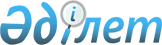 Об утверждении Положения о Государственной санитарно-эпидемиологической службе Республики Казахстан
					
			Утративший силу
			
			
		
					Постановление Кабинета Министров Республики Казахстан от 25 апреля 1995 г. N 547. Утратило силу постановлением Правительства РК от 7 июля 2006 года N 646       Сноска. Постановление Кабинета Министров Республики Казахстан от 25 апреля 1995 г. N 547 утратило силу постановлением Правительства РК от 7 июля 2006 года N  646 . 

 

       В соответствии с Законом Республики Казахстан  Z942000_  "О санитарно-эпидемиологическом благополучии населения", с целью повышения эффективности и действенности органов и учреждений государственного санитарного надзора Кабинет Министров Республики Казахстан постановляет:  

      утвердить прилагаемое Положение о Государственной санитарно-эпидемиологической службе Республики Казахстан.  

    Первый заместитель       Премьер-Министра     Республики Казахстан 

                                       Утверждено                              постановлением Кабинета Министров                                     Республики Казахстан                                  от 25 апреля 1995 г. N 547 



                                 Положение  

                          о Государственной  

                     санитарно-эпидемиологической  

                     службе Республики Казахстан  



                             I. Общие положения  



         Государственная санитарно-эпидемиологическая служба Республики Казахстан представляет собой единую централизованную систему органов и учреждений, главной задачей которых является предупреждение, выявление и ликвидация вредного воздействия неблагоприятных факторов окружающей среды на состояние здоровья населения, профилактика инфекционных и профессиональных заболеваний путем осуществления контроля за санитарно-эпидемиологической ситуацией и надзора за выполнением предприятиями, учреждениями, организациями, должностными лицами и гражданами санитарных правил и норм, гигиенических нормативов, санитарного законодательства и законов Республики Казахстан в части охраны здоровья человека.  

      Государственная санитарно-эпидемиологическая служба в своей деятельности руководствуется Конституцией, законами Республики Казахстан, указами Президента Республики Казахстан, постановлениями Кабинета Министров Республики Казахстан и иными нормативными актами.  



                       II. Структура Государственной  

                 санитарно-эпидемиологической службы  



         В структуру Государственной санитарно-эпидемиологической службы входят:  

      - Главное санитарно-эпидемиологическое управление Министерства здравоохранения Республики Казахстан;  

      - органы и учреждения, осуществляющие государственный санитарно-эпидемиологический надзор на соответствующих территориях Республики Казахстан:  

       Казахская Республиканская санитарно-эпидемиологическая станция  

       Областные санитарно-эпидемиологические станции  

       Городские санитарно-эпидемиологические станции  

       Районные санитарно-эпидемиологические станции;  

      - Органы и учреждения, осуществляющие государственный санитарно-эпидемиологический надзор на железнодорожном транспорте:  

      Дорожные санитарно-эпидемиологические станции  

      Отделенческие санитарно-эпидемиологические станции  

      Линейные санитарно-эпидемиологические станции;  

      - Органы и учреждения, осуществляющие государственный санитарно-эпидемиологический надзор на воздушном транспорте:  

      центральная санитарно-эпидемиологическая станция  

      Санитарно-эпидемиологические станции объединенных авиаотрядов;  

      - Органы и учреждения, прикомандированные к Министерству внутренних дел Республики Казахстан и осуществляющие государственный санитарно-эпидемиологический надзор на его объектах:  

      Центральная санитарно-эпидемиологическая станция при  

  Министерстве внутренних дел Республики Казахстан      Санитарно-эпидемиологические станции при управлениях внутренних дел;      - Учреждения, осуществляющие государственный санитарно-эпидемиологический надзор на объектах министерств, компаний, концернов, корпораций:      Санитарно-эпидемиологические санации на объектах;      - Органы и учреждения, обеспечивающие организацию и проведение противоэпидемических мероприятий по особо опасным и карантинным инфекциям:      Казахское противочумное научно-производственное объединение      Региональные противочумные станции;      - Органы и учреждения, проводящие профилактическую и очаговую дезинфекцию, дезинсекцию, дератизацию:      Республиканское объединение "Дезинфекция"      Областные объединения "Дезинфекция"      Городские и районные дезинфекционные станции на хозрасчете      Городские и районные дезинфекционные станции на бюджете; 

         - Органы и учреждения, осуществляющие пропаганду здорового образа жизни, гигиеническое обучение и воспитание населения:  

      Республиканский центр "Здоровье"  

      Областные центры "Здоровье"  

      Городские центры "Здоровье".  

      Органы и учреждения Государственной санитарно-эпидемиологической службы являются юридическими лицами, имеют самостоятельную смету расходов, собственные основные фонды и оборотные средства, бюджетные и специальные счета в банках, печати с изображением герба Республики Казахстан и со своим наименованием.  

      Создание, реорганизация и ликвидация органов и учреждений Государственной санитарно-эпидемиологической службы осуществляются вышестоящим органом управления Государственной санитарно-эпидемиологической службы в установленном порядке.  

      Структура, численность и штатное расписание органов и учреждений Государственной санитарно-эпидемиологической службы формируются в соответствии с санитарно-эпидемиологической обстановкой и утверждаются руководителем органа и учреждения в пределах установленного фонда заработной платы.  

       Аттестация специалистов Государственной санитарно-эпидемиологической службы на присвоение квалификационной категории осуществляется комиссией при Главном санитарно-эпидемиологическом управлении Министерства здравоохранения Республики Казахстан и комиссиями областных санитарно-эпидемиологических станций.      Учреждения, осуществляющие научное обеспечение Государственной санитарно-эпидемиологической службы:      Казахский научно-исследовательский институт эпидемиологии, микробиологии и инфекционных болезней      Казахский научно-исследовательский институт гигиены и профзаболеваний      Казахский противочумный научно-исследовательский институт.                     III. Руководство Государственной                     санитарно-эпидемиологической 

                    службой, ее органами и учреждениями<*>  

      Сноска. Внесены изменения - постановлением Правительства РК от 9 июля 1998 г. N 651  P980651_  .  



         Государственную санитарно-эпидемиологическую службу возглавляет Главный государственный санитарный врач Республики Казахстан, являющийся заместителем Министра здравоохранения Республики Казахстан и обеспечивающий руководство ее органами и учреждениями на принципах централизованного управления.  

      Руководящим органом Государственной санитарно-эпидемиологической службы является Главное санитарно-эпидемиологическое управление Министерства здравоохранения Республики Казахстан, возглавляемое ее начальником - первым заместителем Главного государственного санитарного врача Республики Казахстан. Заместители начальника Главного санитарно-эпидемиологического управления являются заместителями Главного государственного санитарного врача Республики Казахстан.  

      Начальник Главного санитарного-эпидемиологического управления и его заместители назначаются на должность и освобождаются от нее Министром здравоохранения Республики Казахстан по представлению Главного государственного санитарного врача Республики Казахстан.  

      Казахская республиканская санитарно-эпидемиологическая станция выполняет практическое и организационно-методическое руководство всеми органами и учреждениями, осуществляющими государственный санитарно-эпидемиологический надзор в Республике Казахстан, возглавляется главным врачом, который является заместителем Главного государственного санитарного врача Республики Казахстан.  

      Главный врач Казахской республиканской санитарно-эпидемиологической станции назначается на должность и освобождается от нее Министром здравоохранения Республики Казахстан по представлению Главного государственного санитарного врача Республики Казахстан.  

      Главный государственный санитарный врач области и города республиканского подчинения является главным врачом областной (городской) санитарно-эпидемиологической станции, начальником областного (городского) санитарно-эпидемиологического управления и руководит учреждениями, осуществляющими государственный санитарно-эпидемиологический надзор на административных территориях области (города), учреждениями, осуществляющими государственный санитарно-эпидемиологический надзор на объектах министерств, компаний, концернов, корпораций, а также дезинфекционными станциями, находящимися на бюджете.  

      Контролирует и координирует деятельность органов и учреждений, осуществляющих государственный санитарно-эпидемиологический надзор на железнодорожном и воздушном транспорте, обеспечивающих противоэпидемические мероприятия по особо опасным и карантинным инфекциям, проводящих дезинфекционные, дератизационные и дезинсекционные мероприятия на хозрасчете, центров "Здоровье".  

      Осуществляет координацию и взаимодействие между всеми лечебно-профилактическими и санитарно-эпидемиологическими учреждениями области в вопросах санитарно-эпидемиологического благополучия.  

      Главный государственный санитарный врач области (города республиканского подчинения) назначается и освобождается от должности Главным государственным санитарным врачом Республики Казахстан по согласованию с главой областной (городской) администрации.  

      Главный государственный санитарный врач города является Главным врачом городской санитарно-эпидемиологической станции и руководит учреждениями, осуществляющими государственный санитарно-эпидемиологический надзор на территории города.  

      Координирует деятельность санитарно-эпидемиологических станций на железнодорожном и воздушном транспорте, объектах, учреждений, выполняющих противоэпидемические мероприятия по особо опасным и карантинным инфекциям, проводящих дезинфекционные, дератизационные и дезинсекционные мероприятия на территории города, городского центра "Здоровье".  

      Главный государственный санитарный врач города назначается и освобождается от должности Главным государственным санитарным врачом области по согласованию с главой городской администрации.  

      Главный государственный санитарный врач района является главным врачом районной санитарно-эпидемиологической станции и руководит ее работой.  

      Координирует деятельность санитарно-эпидемиологических станций на железнодорожном и воздушном транспорте, объектах учреждений, выполняющих противоэпидемические мероприятия по особо опасным и карантинным инфекциям, проводящих дезинфекционные, дератизационные и дезинсекционные мероприятия на территории района.  

      Главный государственный санитарный врач района назначается и освобождается от должности Главным государственным санитарным врачом области по согласованию с главой районной администрации.  

      Главный государственный санитарный врач железной дороги является главным врачом дорожной санитарно-эпидемиологической станции и руководит учреждениями, осуществляющими государственный санитарно-эпидемиологический надзор на отделениях и линейных участках железной дороги.  

      Главный государственный санитарный врач железной дороги назначается и освобождается от должности Главным государственным санитарным врачом Республики Казахстан по согласованию с Министерством транспорта и коммуникаций Республики Казахстан.  

      Главный государственный санитарный врач отделения железной дороги является главным врачом санитарно-эпидемиологической станции отделения дороги и руководит санитарно-эпидемиологическими станциями линейных участков отделения железной дороги.  

      Главный государственный санитарный врач отделения железной дороги назначается и освобождается от должности Главным государственным санитарным врачом железной дороги.  

      Главный государственный санитарный врач линейного участка железной дороги является главным врачом линейной санитарно-эпидемиологической станции и руководит ее работой.  

      Главный государственный санитарный врач линейного участка железной дороги назначается и освобождается от должности Главным государственным санитарным врачом железной дороги.  

      Главный государственный санитарный врач на воздушном транспорте является главным врачом Центральной санитарно-эпидемиологической станции на воздушном транспорте, руководит санитарно-эпидемиологическими станциями объединенных авиаотрядов, осуществляющих государственный санитарно-эпидемиологический надзор на воздушном транспорте.  

      Главный государственный санитарный врач на воздушном транспорте назначается и освобождается от должности Главным государственным санитарным врачом Республики Казахстан по согласованию с Министерством транспорта и коммуникаций Республики Казахстан.  

      Главный государственный санитарный врач объединенного авиаотряда является главным врачом санитарно-эпидемиологической станции объединенного авиаотряда и руководит ее работой.  

      Главный врач санитарно-эпидемиологической станции объединенного авиаотряда назначается и освобождается от должности главным врачом Центральной санитарно-эпидемиологической станции на воздушном транспорте.  

      Главный государственный санитарный врач, осуществляющий государственный санитарно-эпидемиологический надзор на объектах Министерства внутренних дел Республики Казахстан, является начальником Центральной санитарно-эпидемиологической станции при Министерстве внутренних дел Республики Казахстан и руководит санитарно-эпидемиологическими станциями при управлениях внутренних дел.  

      Главный государственный санитарный врач, осуществляющий государственный санитарно-эпидемиологический надзор на объектах Министерства внутренних дел Республики Казахстан, назначается и освобождается от должности Главным государственным санитарным врачом Республики Казахстан по согласованию с Министерством внутренних дел Республики Казахстан.  

      Главный государственный санитарный врач, осуществляющий государственный санитарно-эпидемиологический надзор на объектах учреждений управления внутренних дел, является начальником санитарно-эпидемиологической станции при управлении внутренних дел, назначается и освобождается от должности начальником Центральной санитарно-эпидемиологической станции при Министерстве внутренних дел Республики Казахстан по согласованию с начальником управления внутренних дел.  

      Личный состав органов и учреждений, прикомандированных к Министерству внутрених дел Республики Казахстан и осуществляющих государственный санитарно-эпидемиологический надзор на его объектах, подразделяется на младший, средний, старший и высший начальствующий состав органов внутренних дел, рабочих и служащих, состоящих в кадрах Министерства внутренних дел Республики Казахстан.  

      Правовой статус, социальная защита и пенсионное обеспечение, установленные для органов внутренних дел, распространяются на работников органов и учреждений, прикомандированных к Министерству внутренних дел Республики Казахстан и осуществляющих государственный санитарно-эпидемиологический надзор на его объектах.  

      Главный государственный санитарный врач объекта министерства, компании, корпорации является главным врачом санитарно-эпидемиологической станции объекта, назначается и освобождается от должности Главным государственным санитарным врачом области.  

      Генеральный директор Казахского противочумного научно-производственного объединения является одновременно директором Казахского противочумного научно-исследовательского института и руководит региональными противочумными станциями.  

      Генеральный директор Казахского противочумного научно-производственного объединения назначается и освобождается от должности Министром здравоохранения Республики Казахстан по представлению Главного государственного санитарного врача Республики Казахстан.  

      Начальник региональной противочумной станции руководит противочумными отделениями, назначается и освобождается от должности генеральным директором Казахского противочумного научно-производственного объединения по согласованию с Главным государственным санитарным врачом области.  

      Генеральный директор Республиканского объединения "Дезинфекция" руководит республиканским и областными объединениями "Дезинфекция", назначается и освобождается от должности Министром здравоохранения Республики Казахстан по представлению Совета директоров областных объединений "Дезинфекция" и согласованию с Главным государственным санитарным врачом Республики Казахстан.  

      Директор областного объединения "Дезинфекция" руководит городскими и районными дезинфекционными станциями на хозрасчете, назначается и освобождается от должности генеральным директором республиканского объединения "Дезинфекция" по согласованию с Главным государственным санитарным врачом области.  

      (Абзац тридцать восьмой) Главный врач городской (районной) дезинфекционной станции руководит соответственно городской (районной) дезинфекционной станцией на бюджете, назначается и освобождается от должности Главным государственным санитарным врачом области.  

      Главный врач Республиканского центра "Здоровье" руководит областными и городскими центрами "Здоровье", назначается и освобождается от должности Министром здравоохранения Республики Казахстан по представлению Главного государственного санитарного врача Республики Казахстан.  

      Главный врач областного центра "Здоровье" руководит областным и городскими центрами "Здоровье", назначается и освобождается от должности главным врачом Республиканского центра "Здоровье" по согласованию с Главным государственным санитарным врачом области.  

      Главный врач городского центра "Здоровье" руководит городским центром "Здоровье", назначается и освобождается от должности главным врачом областного центра "Здоровье" по согласованию с главным государственным санитарным врачом города.  

      Директора Казахского научно-исследовательского института эпидемиологии, микробиологии и инфекционных болезней и Казахского научно-исследовательского института гигиены и профзаболеваний руководят названными учреждениями, назначаются и освобождаются от должности Министром здравоохранения Республики Казахстан по представлению Главного государственного санитарного врача Республики Казахстан.  



                        IV. Функции Государственной  

                     санитарно-эпидемиологической  

                     службы Республики Казахстан  



         Функции Государственной санитарно-эпидемиологической службы Республики Казахстан изложены в статье 11 Закона Республики Казахстан  Z942000_  "О санитарно-эпидемиологическом благополучии населения", в соответствии с которой:  

      1. Главное санитарно-эпидемиологическое управление:  

      руководит органами и учреждениями, входящими в Государственную санитарно-эпидемиологическую службу;  

      участвует в разработке законов Республики Казахстан, указов Президента Республики Казахстан, постановлений и распоряжений Кабинета Министров Республики Казахстан по вопросам здравоохранения и обеспечения санитарно-эпидемиологического благополучия населения республики;  

      разрабатывает программы совершенствования деятельности Государственной санитарно-эпидемиологической службы по обеспечению санитарно-эпидемиологического благополучия населения;  

      согласовывает комплексные санитарно-оздоровительные мероприятия министерств и ведомств, направленные на улучшение окружающей среды и охрану здоровья населения;  

      контролирует деятельность министерств, ведомств, компаний, концернов, корпораций по выполнению ими Закона Республики Казахстан "О санитарно-эпидемиологическом благополучии населения";  

      согласовывает государственные стандарты, технические условия на продукцию, товары, процессы и услуги, нормы проектирования, гигиенические нормы;  

      взаимодействует с другими государственными органами контроля в части обеспечения санитарно-эпидемиологического благополучия;  

      принимает участие в подготовке приказов Министерства здравоохранения Республики Казахстан, постановлений коллегии, решений Советов;  

      взаимодействует с отделами Кабинета Министров, Комитетами Верховного Совета Республики Казахстан, министерствами, ведомствами, компаниями, концернами, корпорациями по вопросам санитарно-эпидемиологического благополучия;  

      организует и координирует деятельность органов и учреждений Государственной санитарно-эпидемиологической службы по охране границ от завоза и распространения карантинных и особо опасных инфекций;  

      вносит предложения в Правительство Республики Казахстан по актуальным вопросам санитарно-эпидемиологического благополучия и введению карантина на территории страны в связи с эпидемическими осложнениями;  

      проводит санитарно-эпидемиологическую экспертизу;  

      координирует научное обеспечение Государственной санитарно-эпидемиологической службы;  

      обеспечивает контроль за внедрением а практику научных достижений в области гигиены и эпидемиологии;  

      определяет потребность Государственной санитарно-эпидемиологической службы в санитарных правилах и нормах, гигиенических нормативах, другой нормативно-технической документации, принимает участие в их разработке и согласовании, организует издание;  

      осуществляет подбор и подготовку резерва руководящих кадров;  

      создает центральную аттестационную комиссию и проводит аттестацию на квалификационные категории специалистов;  

      контролирует соблюдение санитарных правил и норм, гигиенических нормативов при разработке проектной документации по планировке и застройке городских поселений, осуществляет выборочный контроль за строительством и реконструкцией объектов;  

      осуществляет государственный санитарно-эпидемиологический надзор за действующими объектами;  

      осуществляет контроль за деятельностью всех органов и учреждений, входящих в Государственную санитарно-эпидемиологическую службу, готовит материалы по его результатам и вносит на обсуждение руководства Министерства здравоохранения Республики Казахстан, коллегии и санитарно-эпидемиологического Совета при Министерстве здравоохранения Республики Казахстан.  

      2. Республиканская санитарно-эпидемиологическая станция:  

      обеспечивает практическое и организационно-методическое руководство органами и учреждениями, осуществляющими государственный санитарно-эпидемиологический надзор на административных территориях, железнодорожном и воздушном транспорте, объектах министерств, компаний, концернов, корпораций Республики Казахстан;  

      оказывает практическую помощь местным представительным и исполнительным органам, органам и учреждениям Государственной санитарно-эпидемиологической службы в организации и проведении санитарно-гигиенических, профилактических, противоэпидемических мероприятий и мероприятий по охране границ от завоза и распространения особо опасных и карантинных инфекций;  

      осуществляет контроль за санитарно-эпидемиологической ситуацией посредством ведения учета и отчетности с использованием автоматизированных систем управления;  

      проводит анализ и оценку инфекционной и профессиональной заболеваемости, в т.ч. заболеваемости с временной утратой трудоспособности во взаимосвязи с состоянием окружающей среды;  

      формирует информационную базу для принятия управленческих решений, направленных на улучшение санитарно-эпидемиологической ситуации и координацию деятельности органов и учреждений, входящих в Государственную санитарно-эпидемиологическую службу;  

      осуществляет государственный санитарно-эпидемиологический надзор за выполнением санитарных правил и норм, гигиенических нормативов при проектировании, строительстве и эксплуатации объектов;  

      выполняет санитарно-химические, бактериологические, вирусологические, паразитологические, радиологические и токсикологические лабораторные исследования, замеры шума, вибрации, электромагнитных полей и других физических факторов;  

      контролирует деятельность органов и учреждений, осуществляющих государственный санитарно-эпидемиологический надзор на территориях, на железнодорожном и воздушном транспорте, объектах министерств, компаний, корпораций, концернов;  

      разрабатывает и внедряет методические указания, инструкции и другие директивные документы по организации и управлению деятельностью органов и учреждений Государственной санитарно-эпидемиологической службы, по методам лабораторного контроля, совершенствованию мер санитарно-эпидемиологической защиты населения;  

      опробирует и внедряет новые приборы и оборудование, методики лабораторных исследований и замеров, передовые формы и методы работы;  

      проводит санитарно-эпидемиологическую экспертизу;  

      участвует в подготовке материалов для рассмотрения вопросов на коллегиях, советах, комитетах;  

      участвует в проведении сертификационных исследований и экспертизы условий труда;  

      осуществляет аттестацию лабораторий органов и учреждений Государственной санитарно-эпидемиологической службы, участвует в аккредитации испытательных центров и лабораторий;  

      изучает состояние материально-технического обеспечения санитарно-эпидемиологических станций, оказывает содействие в приобретении новой аппаратуры, приборов, специального автотранспорта, медико-биологических препаратов, химических реактивов;  

      совместно с научно-исследовательскими институтами, кафедрами медицинских институтов, другими научными и практическими учреждениями организует и проводит семинары, совещания, конференции по проблемам санитарно-эпидемиологического надзора, проводит подготовку специалистов на базе своих профильных подразделений;  

      занимается вопросами кадрового обеспечения санитарно-эпидемиологических станций, повышения квалификации специалистов.<*>  

      Сноска. В пункт 2 внесены изменения - постановлением Правительства РК от 9 июля 1998 г. N 651  P980651_  .  

      3. Областные, городские и районные санитарно-эпидемиологические станции:  

      - осуществляют государственный санитарно-эпидемиологический надзор за:  

      соблюдением санитарных правил и норм, гигиенических нормативов предприятиями, учреждениями и организациями, должностными лицами и гражданами, проведением санитарно-гигиенических и противоэпидемических мероприятий, направленных на предупреждение, ликвидацию загрязнений окружающей среды, оздоровление условий труда, обучения, быта и отдыха населения, предупреждение инфекционной, паразитарной, профессиональной заболеваемости и заболеваемости с временной утратой трудоспособности, пищевых и профессиональных отравлений;  

      планировкой и застройкой городских и сельских поселений объектами жилищно-гражданского и промышленного строительства на стадиях перспективного планирования их размещения, отвода земельных участков, проектирования, строительства и приемки объектов в эксплуатацию;  

      производством, хранением, транспортировкой и реализацией продуктов питания и продовольственного сырья;  

      производством и использованием технологического оборудования, инвентаря, тары и упаковочных материалов, контрактирующих с пищевыми продуктами и питьевой водой;  

      производством и реализацией детских игрушек и товаров, косметических и моющих средств;  

      производством, транспортировкой, хранением, применением и захоронением радиоактивных веществ и источников ионизирующих излучений, лучевыми нагрузками на население и его отдельные группы, радиоактивностью объектов окружающей среды, формирующих дозы радиационного воздействия на человека;  

      хранением и применением ядовитых и сильнодействующих веществ, химических и биологических средств защиты растений, стимуляторов роста животных и растений;  

      соблюдением санитарных правил и норм, гигиенических нормативов на промышленных предприятиях, реализацией мероприятий по предупреждению профессиональных заболеваний и отравлений, снижению заболеваемости с временной утратой трудоспособности;  

      состоянием водоснабжения, канализации и очистки населенных мест, объектами коммунального и бытового назначения, проведением мероприятий по предупреждению и ликвидации загрязнения поверхностных и подземных вод, источников хозяйственно-питьевого водоснабжения, рекреационных мест, атмосферного воздуха и почвы;  

      состоянием инфекционной и паразитарной заболеваемости, выполнением мероприятий по госпитализации больных и лиц с подозрением на инфекционные заболевания, дезинфекции, дезинсекции и дератизации в очагах, лабораторным обследованием лиц, контактировавших с больными, проведением профилактических прививок;  

      реализацией комплекса мероприятий по санитарной охране границ от завоза и распространения карантинных и особо опасных инфекций;  

      - принимают участие в определении контингентов, подлежащих предварительным и периодическим медицинским осмотрам, проводят учет, расследование и анализ профессиональных заболеваний и профессиональных отравлений, осуществляют контроль за выполнением мероприятий, направленных на улучшение условий труда;  

      - проводят расследование случаев пищевых отравлений, причин их возникновения, осуществляют контроль за организацией и проведением профилактических мероприятий;  

      - проводят санитарно-эпидемиологическую экспертизу;  

      - выполняют бактериологические, вирусологические, паразитологические, санитарно-химические, токсикологические, радиологические исследования и инструментальные замеры, необходимые для характеристики санитарно-эпидемиологической обстановки территории и объектов в соответствии с утвержденной номенклатурой исследований.  

      4. Санитарно-эпидемиологические станции (управления) областей, городов республиканского подчинения, имеющих районные санитарно-эпидемиологические станции, дорожные санитарно-эпидемиологические станции железных дорог, Центральная санитарно-эпидемиологическая станция на воздушном транспорте, кроме того выполняют следующие организационно-методические функции:  

      разрабатывают информационно-методические письма и указания по вопросам обеспечения санитарно-эпидемиологического благополучия населения;  

      изучают, апробируют и внедряют новые методы по осуществлению государственного санитарно-эпидемиологического надзора, лабораторных исследований и инструментальных замеров;  

      осуществляют расстановку кадров, подготовку специалистов на курсах повышения квалификации;  

      создают аттестационные комиссии и проводят аттестацию на квалификационные категории специалистов;  

      организуют и проводят совещания, конференции, семинары, курсовую подготовку специалистов по вопросам санитарно-эпидемиологического обеспечения;  

      оказывают практическую помощь в оценке санитарно-эпидемиологической ситуации на местах с использованием современных автоматизированных систем управления, контролирует и корректируют деятельность городских и районных санитарно-эпидемиологических станций;  

      содействуют укреплению материально-технической базы, оснащению лабораторий новейшей аппаратурой, оборудованием и обеспечением специальным автотранспортом.  

      5. Санитарно-эпидемиологические станции на железной дороге и на воздушном транспорте осуществляют государственный санитарно-эпидемиологический надзор на объектах железной дороги и воздушного транспорта в соответствии с пунктами 3, 4 настоящего Положения.  

      6. Санитарно-эпидемиологические станции при Министерстве внутренних дел Республики Казахстан и управлениях внутренних дел осуществляют государственный санитарно-эпидемиологический надзор на объектах Министерства внутренних дел Республики Казахстан и применительно к личному составу органов внутренних дел и внутренних войск, членам их семей, специальному контингенту, содержащемуся в специализированных учреждениях, в соответствии с пунктами 3, 4 настоящего Положения.  

      7. Санитарно-эпидемиологические станции осуществляют государственный санитарно-эпидемиологический надзор на объектах министерств, компаний, концернов, корпораций, обеспечивают его согласно пункта 3 настоящего Положения.  

      8. Органы и учреждения, обеспечивающие организацию и проведение противоэпидемических мероприятий по особо опасным и карантинным инфекциям:  

      - Казахское противочумное научно-производственное объединение:  

      осуществляет единую научно-производственную и хозяйственную деятельность силами Казахского противочумного научно-исследовательского института и региональных противочумных станций;  

      руководит деятельностью и контролирует работу региональных противочумных станций;  

      обеспечивает оценку и прогноз эпидемиологической ситуации по особо опасным и карантинным инфекциям на территории республики, разрабатывает научно обоснованные программы по их профилактике, санитарной охране границ;  

      организует и выполняет профилактические и противоэпидемические мероприятия при особо опасных и карантинных инфекциях по санитарной охране границ;  

      проводит аттестацию на соответствие требованиям противоэпидемического режима специализированных лабораторий;  

      создает и внедряет новые медицинские иммунно-биологические препараты, разрабатывает комплекс санитарно-противоэпидемиологических мероприятий, научные и методические подходы по борьбе с особо опасными и карантинными инфекциями;  

      проводит специализацию и усовершенствование врачей, биологов и лаборантов по особо опасным и карантинным инфекциям, повышение квалификации руководящих работников противочумных и санитарно-эпидемиологических станций;  

      взаимодействует по вопросам профилактики особо опасных и карантинных инфекций и санитарной охраны границ со всеми органами и учреждениями, входящими в Государственную санитарно-эпидемиологическую службу, и лечебно-профилактическими учреждениями;  

      - Региональные противочумные станции:  

      организуют и проводят комплекс профилактических мер, направленных на эпидемическое благополучие по чуме, и предупреждают вынос инфекции за пределы энзоотичной территории;  

      обеспечивают постоянную готовность станций на случай возникновения эпидемических осложнений, организацию и проведение противоэпидемических мероприятий по локализации и ликвидации очагов особо опасных и карантинных инфекций, санитарной охране границ;  

      оказывают практическую, методическую и консультативную помощь органам и учреждениям здравоохранения в проведении мероприятий по профилактике особо опасных и карантинных инфекций, санитарной охране границ;  

      осуществляют контроль за противоэпидемическим режимом в лабораториях, выполняющих исследования по выявлению возбудителей 1 и 2 группы опасности, независимо от ведомственной принадлежности;  

      контролируют готовность лечебно-профилактических учреждений на случай возникновения особо опасных и карантинных инфекций.  

      9. Органы и учреждения, организующие и проводящие профилактическую и очаговую дезинфекцию, дезинсекцию, дератизацию:  

      - Республиканское объединение "Дезинфекция":  

      осуществляет организационно-методическое руководство областными объединениями "Дезинфекция" по вопросам проведения профилактических дезинфекционных, дератизационных, дезинсекционных мероприятий на территориях;  

      разрабатывает планы перспективного развития и совершенствования управления профилактической дезинфекционной службой, осуществляет контроль за их реализацией на местах;  

      организует научные исследования по проблемам дезинфекции, дезинсекции, дератизации, проводит апробацию и внедрение новых средств и препаратов, разрабатывает и внедряет современные формы и методы работы;  

      организует подготовку кадров на курсах повышения квалификации;  

      - Областные объединения "Дезинфекция":  

      обеспечивают руководство и организацию работы городских и районных дезинфекционных станций, контроль за их деятельностью и качеством проводимых мероприятий;  

      осуществляют материально-техническое обеспечение дезинфекционных станций;  

      выполняют дезинфекционные, дезинсекционные и дератизационные мероприятия и текущий санитарный надзор;  

      участвуют в проведении дезинфекционных, дезинсекционных и дератизационных мероприятий при эпидемических осложнениях;  

      (Абзац пятнадцатый) - Городские и районные дезинфекционные станции:  

      осуществляют дезинфекционные, дезинсекционные и дератизационные мероприятия в очагах инфекционных заболеваний;  

      обеспечивают государственный санитарно-эпидемиологический надзор на объектах и территориях населенных мест;  

      выполняют профилактическую дезинфекцию, дезинсекцию и дератизацию.<*>  

      Сноска. В пункт 9 внесены изменения - постановлением Правительства РК от 9 июля 1998 г. N 651  P980651_  .  

      10. Республиканский, областные и городские центры "Здоровье":  

      осуществляют пропаганду здорового образа жизни, гигиеническое обучение и воспитание населения, а также специальную подготовку отдельных профессиональных групп;  

      проводят санитарно-просветительную работу среди населения и в организованных коллективах;  

      обеспечивают взаимодействие со средствами массовой информации, издательствами;  

      осуществляют издательскую деятельность и обеспечивают специальной литературой органы и учреждения здравоохранения.  

      11. Казахский научно-исследовательский институт гигиены и профзаболеваний, Казахский научно-исследовательский институт эпидемиологии, микробиологии и инфекционных болезней, Казахский противочумный и научно-исследовательский институт:  

      обеспечивают социальные заказы органов и учреждений Государственной санитарно-эпидемиологической службы по проблемам гигиены, эпидемиологии, профессиональной патологии;  

      разрабатывают санитарные правила и нормы, гигиенические нормативы, методические указания;  

      обосновывают гигиенические регламенты предельно допустимых концентраций и безопасных уровней воздействия химических и биологических веществ в воздухе рабочей зоны, атмосферном воздухе, водоемах хозяйственно-питьевого и культурно-бытового назначения, почве, продуктах питания и предельно допустимые уровни физических факторов;  

      производят иммунобиологические препараты, осваивают выпуск новых вакцин, питательных средств и диагностикумов, разрабатывают методические рекомендации по их применению и контролю;  

      проводят изучение особенностей эпидемических процессов инфекционных и паразитарных заболеваний в различных регионах республики, разрабатывают научно обоснованные рекомендации по их профилактике;  

      изучают состояние здоровья населения и его отдельных групп во взаимосвязи с неблагоприятными факторами производственной и природной среды, разрабатывают соответствующие рекомендации;  

      оказывают практическую помощь органам и учреждениям Государственной санитарной-эпидемиологической службы в проведении комплекса санитарно-гигиенических и противоэпидемических мероприятий на территории Республики Казахстан и отдельных регионах;  

      участвуют в проведении санитарно-эпидемиологической экспертизы;  

      организуют и проводят подготовку специалистов Государственной санитарно-эпидемиологической службы.  

      12. Санитарно-эпидемиологические станции на железнодорожном и воздушном транспорте, Казахское противочумное научно-производственное объединение с региональными противочумными станциями, Казахский научно-исследовательский институт эпидемиологии, микробиологии и инфекционных болезней, Казахский научно-исследовательский институт гигиены и профзаболеваний, республиканское и областные объединения "Дезинфекция" с городскими и районными дезинфекционными станциями, республиканский, областные и городские центры "Здоровье" при выполнении своих функций взаимодействуют и согласовывают проведение санитарно-противоэпидемических мероприятий с органами и учреждениями, осуществляющими государственный санитарно-эпидемиологический надзор на административных территориях Республики Казахстан.  

      Санитарно-эпидемиологические станции при Министерстве внутренних дел Республики Казахстан и управлениях внутренних дел областей взаимодействуют с органами и учреждениями, осуществляющими государственный санитарно-эпидемиологический надзор на административных территориях Республики Казахстан и совместно выполняют контрольные функции за санитарным состоянием территорий населенных мест, состоянием уличной торговли, эксплуатацией транспортных средств, оказывают содействие при надзоре за коммерческими структурами, а также в выявлении и изоляции инфекционных больных и бактерионосителей.  



                     V. Финансирование Государственной  

                 санитарно-эпидемиологической службы  



         Финансирование Государственной санитарно-эпидемиологической службы осуществляется за счет средств республиканского и местных бюджетов.  

      Из республиканского бюджета финансируются республиканские органы и учреждения Государственной санитарно-эпидемиологической службы, органы и учреждения, осуществляющие государственный санитарно-эпидемиологический надзор на объектах железнодорожного и воздушного транспорта.  

      За счет целевых средств, выделяемых Министерству здравоохранения Республики Казахстан, осуществляется снабжение учреждений здравоохранения иммунобиологическими препаратами, санитарно-эпидемиологических станций современным и уникальным оборудованием, приборами, санитарным автотранспортом.  

      Территориальные органы и учреждения Государственной санитарно-эпидемиологической службы, учреждения, осуществляющие государственный санитарно-эпидемиологический надзор на объектах, финансируются непосредственно через районные, городские, областные финансовые управления (отделы).  

      (Абзац пятый) - исключен.  

      (Абзац седьмой) - исключен.  

      (Абзац одиннадцатый) На мероприятия по борьбе с эпидемиями, а также на проведение внеплановых противоэпидемических мероприятий при повышении заболеваемости или угрозе распространения инфекционных и паразитарных заболеваний в республиканском и местных бюджетах предусматриваются специальные ассигнования (эпидемиологический фонд), которые используются по смете расходов учреждений Государственной санитарно-эпидемиологической службы в соответствии с действующими инструкциями.  

      Лицам, привлеченным к ликвидации эпидемических вспышек инфекционных и паразитарных заболеваний, суточные расходы оплачиваются согласно действующему законодательству.  

      Поступления от реализации товаров и услуг, предоставляемых санитарно-эпидемиологическими учреждениями, используются ими в порядке, определяемом Министерством финансов Республики Казахстан. <*>  

      Сноска. В раздел пятый внесены изменения - постановлениями Правительства РК от 8 апреля 1997 г. N 505  P970505_  ; от 7.06.99 N 708  P990708_  ; от 7 сентября 1999 г. N 1315  Р991315_  .  



            VI. Имущество и материально-техническое обеспечение  

         Государственной санитарно-эпидемиологической службы  



         Здания, сооружения, оборудование, транспортные средства и другое имущество органов и учреждений, входящих в состав Государственной санитарно-эпидемиологической службы, передаются во владение, пользование и управление Министерству здравоохранения Республики Казахстан и не подлежат приватизации, акционированию, передаче и продаже другим хозяйствующим субъектам.  

      Материально-техническое обеспечение органов и учреждений Государственной санитарно-эпидемиологической службы осуществляется за счет республиканского и местных бюджетов, внебюджетных специальных средств и других источников финансирования, не противоречащих законодательству Республики Казахстан,  

      Главы администраций, министерства, железные дороги, компании, концерны и корпорации за счет своих средств укрепляют материально-техническую базу санитарно-эпидемиологических станций, обеспечивают их средствами связи и коммуникаций, а работников - льготами, установленными для этих ведомств.  



                    VII. Взаимодействие Государственной  

                санитарно-эпидемиологической службы с  

             ведомственными санитарно-эпидемиологическими  

        службами, другими государственными надзорными органами  



         Государственная санитарно-эпидемиологическая служба Республики Казахстан осуществляет организационно-методическое руководство санитарно-эпидемиологическими службами Комитета национальной безопасности, Министерства обороны, Пограничных и Внутренних войск Республики Казахстан и взаимодействует с ними на основании совместных положений.  

      Взаимодействие с другими государственными надзорными органами осуществляется на основании совместных положений, утверждаемых в установленном порядке.  
					© 2012. РГП на ПХВ «Институт законодательства и правовой информации Республики Казахстан» Министерства юстиции Республики Казахстан
				